Nonprofit Support VolunteerYou can support us without working directly with youth! As a small nonprofit we have several other areas we are involved in. All you need is a personal commitment to anti-racism and the mission, goals, and philosophy of the Duluth Community School Collaborative and skills in one of the following areas.MarketingHelp us get the word out about our organization and mission.Graphic DesignHelp us develop a brand and create custom images and templates for our communications. Social MediaHelp us boost our presence on top social media platforms. Event PlanningHelp us connect with vendors, secure one-time volunteers, reserve and set up spaces and plan activities across our three sites. FundraisingHelp us supplement our funding sources with fun and unique fundraising strategies. Office/Filing SupportHelp us stay organized and make the most of our time and space. We are working on streamlining and digitizing our document filing system which is a huge task.Database Development and Tech SupportHelp us as we start the beginning stages of creating, adapting, or purchasing a database to organize the many facets of our organization. 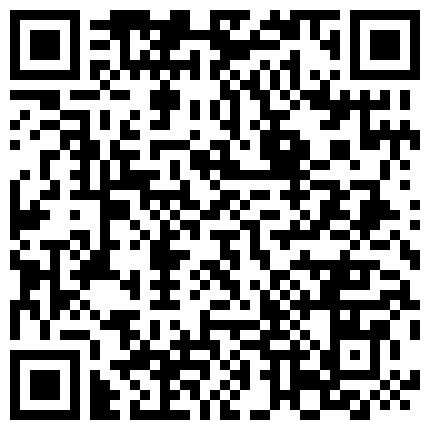 If you’re interested in volunteering with us, please fill out the form linked under “Volunteer” on our page https://www.duluthcsc.org/support. Or use this QR code! If you have questions about this or other volunteer opportunities, contact info@duluthcsc.org.Nonprofit Support VolunteerYou can support us without working directly with youth! As a small nonprofit we have several other areas we are involved in. All you need is a personal commitment to anti-racism and the mission, goals, and philosophy of the Duluth Community School Collaborative and skills in one of the following areas.MarketingHelp us get the word out about our organization and mission.Graphic DesignHelp us develop a brand and create custom images and templates for our communications. Social MediaHelp us boost our presence on top social media platforms. Event PlanningHelp us connect with vendors, secure one-time volunteers, reserve and set up spaces and plan activities across our three sites. FundraisingHelp us supplement our funding sources with fun and unique fundraising strategies. Office/Filing SupportHelp us stay organized and make the most of our time and space. We are working on streamlining and digitizing our document filing system which is a huge task.Database Development and Tech SupportHelp us as we start the beginning stages of creating, adapting, or purchasing a database to organize the many facets of our organization. If you’re interested in volunteering with us, please fill out the form linked under “Volunteer” on our page https://www.duluthcsc.org/support. Or use this QR code! If you have questions about this or other volunteer opportunities, contact info@duluthcsc.org.